Rīgas iela 91, Valmiera, LV- 4201, tālr. 4220136 , e- pasts: lpf@sp.lv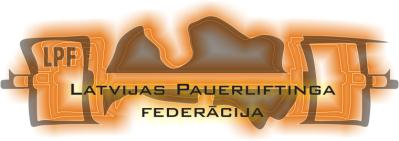 Reģ. Nr. 40008022129, Konts LV58UNLA 0008000700508 a/s SEB, kods UNLALV2X; www.powerliftings.lv _________________________________________________________Latvijas pauerliftinga federācijasValdes sēdes protokols Nr. 1/14Jelgavā, 2014. gada 8. martāMātera ielā 44a Plkst:10:00 Piedalās: Igors Semjonovs – ApolonsIeviņa Liģere – Madonas SCK Gints Reinholds – Aizkraukles SCJurijs Ivaņušins – Aizkraukles SC Rinalds Dimiņš – SP InčukalnsAlmants Vītols – SP VOCAndrejs Rožlapa – SP ValmieraUģis Ciematnieks – LSPA  Nepiedalās: Vitālijs Dubovs – Arkan  LPF valdes sēdi vada: R. Dimiņš. Protokolē: G. Reinholds. Dienas kārtība 1. Tiesnešu akreditācijas komitejas vadītāja iecelšana.2. Informācijas un statistikas komitejas vadītāja iecelšana.3. Sieviešu pauerliftinga attīstības komitejas vadītāja iecelšana.4. Vecākā trenera iecelšana.5. Izglītības komitejas vadītāja iecelšana.6. Juridiskās komitejas vadītāja iecelšana.7. Disciplinārās komisijas iecelšana.8. LPF sekretāra iecelšana.9. Sabiedrisko attiecību komitejas vadītāja iecelšana.10. 2014 gada LPF budžeta plāns.11. M.Krūzes iesnieguma izskatīšana.12. Sacensību personāla atalgojuma sistēmas pārveide.13. Kvalifikācijas normu izstrāde bez ekipējuma sacensībām.14. Normu samazināšana rekordu tabulās.15. SELL spēļu jautājums par atlētu pieteikšanās kārtību.1. Par tiesnešu akreditācijas komitejas vadītāja iecelšanu.Tiek izvirzīts tiesnešu akreditācijas komitejas vadītāja amatam Almants Vītols. Diskusijās iesaistās R. Dimiņš, A. Rožlapa.Tiek diskutēts par nepieciešamību daļu šīs komitejas darba pārlikt uz izglītības komiteju, kas sevī ietvertu treneru, tiesnešu apmācību, dažādu kursu izveidiNolēma (ar astoņām balsīm par)1.	Apstiprināt par tiesnešu akreditācijas komitejas vadītāju uz turpmāko Valdes pilnvaru termiņu (trīs gadi) Almantu Vītolu.2.	Uzdot Almantam Vītolam līdz 20.04.2014.g. iesniegt federācijas ģenerālsekretāram komitejas attīstības un darba plānu.3. Lēmums stājas spēkā ar 08.03.2014.g. 4. Uzdot projektu vadītājam Mārtiņam Krūzem publicēt lēmumu federācijas mājas lapā.2. Par informācijas un statistikas komitejas vadītāja iecelšanu.Tiek izvirzīts informācijas un statistikas komitejas vadītāja amatam Andrejs Rožlapa. Diskusijās iesaistās R. Dimiņš, A. Rožlapa. I. Semjonovs.Tiek plānots, kā atvieglot statistikas komitejas darbu, pārejot uz elektronisku datu apstrādes un apkopošanas sistēmu, jo ar strauji augošo dalībnieku skaitu, un sacensību skaitu ir pārāk sarežģīti manuāli apkopot šo informāciju.Nolēma (ar astoņām balsīm par)1.	Apstiprināt par informācijas un statistikas komitejas vadītāju uz turpmāko Valdes pilnvaru termiņu (trīs gadi) Andreju Rožlapu.2.	Uzdot Andrejam Rožlapam līdz 20.03.2014.g. manuāli veikt LPF sportistu reitinga sastādīšanu par 2013. gadu.3. Lēmums stājas spēkā ar 08.03.2014.g. 4. Uzdot projektu vadītājam Mārtiņam Krūzem publicēt lēmumu federācijas mājas lapā.3. Par sieviešu pauerliftinga attīstības komitejas vadītājas iecelšanu.Tiek izvirzīta sieviešu pauerliftinga attīstības komitejas vadītāja amatam Ieviņa Liģere.Diskusijās iesaistās R. Dimiņš, I. Liģere. I. Semjonovs.Runāts tiek par jauna nolikuma izstrādi, un dažādiem aspektiem šī sporta veida attīstībai sieviešu vidū.Nolēma (ar astoņām balsīm par)1.	Apstiprināt par sieviešu pauerliftinga attīstības komitejas vadītāju uz turpmāko Valdes pilnvaru termiņu (trīs gadi) Ieviņu Liģeri.2.	Uzdot Ieviņai Liģerei līdz 20.04.2014.g. iesniegt federācijas ģenerālsekretāram komitejas attīstības un darba plānu.3. Lēmums stājas spēka ar 08.03.2014.g. 4. Uzdot projektu vadītājam Mārtiņam Krūzem publicēt lēmumu federācijas mājas lapā.4. Par vecākā trenera iecelšanu.Vecākā LPF trenera amatam izvirza Juriju Ivaņušinu.Diskusijās iesaistās R. Dimiņš,Nolēma (ar astoņām balsīm par)1.	Apstiprināt par LPF vecāko treneri uz turpmāko Valdes pilnvaru termiņu (trīs gadi) Juriju Ivaņušinu.2. Lēmums stājas spēka ar 08.03.2014.g. 3. Uzdot projektu vadītājam Mārtiņam Krūzem publicēt lēmumu federācijas mājas lapā.5. Par izglītības komitejas vadītāja iecelšanu.Par izglītības komitejas vadītāju tiek izvirzīts Uģis Ciematnieks. Diskusijās iesaistās I. Semjonovs, U. Ciematnieks, A.Rožlapa, R. DimiņšTiek diskutēts par jauna nolikuma izstrādi šai komitejai. Apspriež nākotnes mērķus un uzdevumus treneru apmācībā, un nepieciešamos resursus.Nolēma (ar astoņām balsīm par)1.	Apstiprināt par izglītības komitejas vadītāju uz turpmāko Valdes pilnvaru termiņu (trīs gadi) Uģi Ciematnieku2.	Uzdot Uģim Ciematniekam līdz 20.04.2014.g. iesniegt federācijas ģenerālsekretāram komitejas attīstības un darba plānu.3. Lēmums stājas spēka ar 08.03.2014.g. 4. Uzdot projektu vadītājam Mārtiņam Krūzem publicēt lēmumu federācijas mājas lapā.6. Par juridiskās komitejas vadītāja iecelšanu.Par juridiskās komitejas vadītāju izvirza Igoru Semjonovu Diskusijās iesaistās I. Semjonovs, G.Reinholds, A.Rožlapa, R. Dimiņš.Tiek diskutēts par nepieciešamību izstrādāt jaunu nolikumu. Tiek diskutēts par nepieciešamību izveidot sistēmu katrās sacensībās veicot parakstīšanos pie reģistrēšanās protokolā.Nolēma (ar astoņām balsīm par)1.	Apstiprināt par juridiskās komitejas vadītāju uz turpmāko Valdes pilnvaru termiņu (trīs gadi) Igoru Semjonovu.2.	Uzdot Igoram Semjonovam līdz 20.04.2014.g. iesniegt federācijas ģenerālsekretāram komitejas attīstības un darba plānu.3. Lēmums stājas spēka ar 08.03.2014.g. 4. Uzdot Igoram Semjonovam sagatavot sacensību reģistrācijas dokumentus, kurus paraksta katrs dalībnieks, tādejādi radot juridisku spēku šim dokumentam.4. Uzdot projektu vadītājam Mārtiņam Krūzem publicēt lēmumu federācijas mājas lapā.7. Par disciplinārās komisijas iecelšanu.Par disciplinārās komisijas vadītāju izvirza Igoru Semjonovu Diskusijās iesaistās I. Semjonovs, G.Reinholds, A.Rožlapa, R. Dimiņš.Tiek diskutēts par disciplinārās komisijas locekļu izvirzīšanu. Tiek izvirzīti kandidāti - Andrejs Rožlapa, Jurijs Ivaņušins un Gints Reinholds. Tiek diskutēts par tuvākajiem uzdevumiem, (veikt pozitīvo dopinga kontroļu rezultātu izskatīšanu, un sodu piespriešanu, iesniegumu izskatīšanu).Nolēma (ar astoņām balsīm par)Apstiprināt par disciplinārās komisijas vadītāju uz turpmāko Valdes pilnvaru termiņu (trīs gadi) Igoru Semjonovu.Apstiprināt par disciplinārās komisijas locekļiem Gintu Reinholdu un Andreju Rožlapu.3. Lēmums stājas spēka ar 08.03.2014.g. 4. Uzdot projektu vadītājam Mārtiņam Krūzem publicēt lēmumu federācijas mājas lapā.8. Par LPF sekretāra iecelšanu.Par LPF sekretāru tiek izvirzīts Gints Reinholds.Diskusijās iesaistās A.Rožlapa, R. Dimiņš.Tiek diskutēts par veicamajiem darba uzlabojumiem un uzdevumiem.Nolēma (ar astoņām balsīm par)Apstiprināt par LPF sekretāru uz turpmāko Valdes pilnvaru termiņu (trīs gadi) Gintu Reinholdu2. Lēmums stājas spēka ar 08.03.2014.g. 3. Uzdot projektu vadītājam Mārtiņam Krūzem publicēt lēmumu federācijas mājas lapā.9. Par sabiedrisko attiecību komitejas vadītāja iecelšana.Par sabiedrisko attiecību komitejas vadītāju netiek izvirzīts neviens valdes loceklis.Pagaidām šo komiteju pārrauga valdes priekšsēdētājs Rinalds Dimiņš. Tiek runāts parnepieciešamību atrast profesionālu speciālistu. Tiek apspriesta sabiedrisko attiecību lomaLPF popularizēšanā. Šis jautājums paliek atklāts. Un notiek aktīva speciālistu meklēšanaDiskusijās iesaistās I. Semjonovs, G.Reinholds, A.Rožlapa, R. Dimiņš. I. Liģere.10. 2014 gada LPF budžeta plāns, tā apspriešana.R. Dimiņš informē par finansiālo stāvokli, un budžetu 2014. gadam. Tiek izvērtētasprioritātes un nepieciešamie finansiālie resursi federācijas darba uzlabošanai, un dažādu jauninājumu ieviešanai. Kā viens no svarīgākajiem ir jaunas mājas lapas izveide, kurā būtu apvienota elektroniska pieteikšanās dalībai reģionālajām sacensībām, statistikas datu apstrādes sistēma, katra atlēta profila izveide, kura ietvers sevī informāciju par atlētu, un iespēju piedalīties diskusijās, jau ar savu profilu.Diskusijās iesaistās I. Semjonovs, A. Rožlapa. R.Dimiņš11. M.Krūzes iesnieguma izskatīšana.Tika iepazīstināta valde ar M. Krūzes iesniegumu. Norisinājās aktīvas debates, parjauninājumu ieviešanu LPF. Pārsvarā tiek diskutēts par nepieciešamību veikt izmaiņas rekordu reģistrēšanas kārtībā, sportistu reģistrēšanās kārtību LV mačos un dopinga kontroļu skaita palielināšanu.Diskusijās iesaistās I. Semjonovs, G.Reinholds, A.Rožlapa, R. Dimiņš. J. Ivaņušins, U. CiematnieksNolēma (ar astoņām balsīm par)Apstiprināt jaunu LV rekordu reģistrēšanas kārtību, kad tos drīkst reģistrēt tikai LV čempionātos, vai kausa posmos, kuros tiek veikta dopinga kontrole, kā arī izpildītas citas prasības.Uzdot Andrejam Rožlapam veikt labojumus nolikumā par Valsts rekordu reģistrācijas kārtību un Informācijas un statistikas komitejas nolikumā līdz 20.03.2014.Ieviest Latvijas čempionātos papildus dalības makso – 2 EUR katram dalībniekam, kas veidos līdzekļus dopinga kontroles apmaksai visos Latvijas čempionātos.Uzdot Igoram Semjonovam sagatavot dokumentu projektu, kurus paraksta katrs dalībnieks pirms sacensībām, tādejādi radot juridisku spēku šim dokumentam.Uzdot Andrejam Rožlapam līdz 20.03.2014. izveidot sacensību amatpersonu reģistru.Uzdot Andrejam Rožlapam informēt Mārtiņu Krūzi par iesnieguma izskatīšanas gaitu.12. Sacensību personāla atalgojuma sistēmas pārveide.Sakarā ar grūtībām atrast kvalitatīvu sacensību personālu tika diskutēts par personālaatalgojuma paaugstināšanu tieši spēka trīscīņas sacensībām. Diskusijās iesaistās A.Rožlapa, R. Dimiņš.Nolēma (ar astoņām balsīm par)Apstiprināt sacensību personāla atalgojuma izmaksu paaugstināšanu spēka trīscīņas disciplīnai.Uzdot Andrejam Rožlapam veikt labojumus nolikumā par sacensību organizācijā iesaistītā personāla atalgojumu līdz 10.03.2014.13. Par kvalifikācijas normu izstrādi bez ekipējuma sacensībām.Sakarā ar pieaugošo sportistu priekšlikumu skaitu izstrādāt bez ekipējuma sacensību normatīvus, tika veiktas aktīvas debates par šo nepieciešamību. Starptautiskajā mērogā (IPF) pagaidām šādi normatīvi nav izstrādāti Diskusijās iesaistās I. Semjonovs, G.Reinholds, A.Rožlapa, R. Dimiņš.Nolēma (ar astoņām balsīm pret)Noraidīt priekšlikumu un neieviest normatīvus bezekipējuma sacensībām.Uzdot Andrejam Rožlapam un Uģim Ciematniekam līdz 20.03.2014. sagatavot motivētu atbildi, kādēļ nav nepieciešama šādu normatīvu ieviešana.14. Par normu samazināšanu rekordu tabulās.Tika izteikts priekšlikums samazināt normas ekipēto rekordu tabulās (rezultāti, kuri ir ierakstīti vadoties pēc starptautiskās IPF pieredzes). Tika diskutēts vai tas motivē vai nē sportistus. Diskusijās iesaistās I. Semjonovs, G.Reinholds, A.Rožlapa, R. Dimiņš, U.CiematnieksNolēma (ar septiņām balsīm par un 1 balsi pret)Noraidīt priekšlikumu un atstāt esošās normas par spēkā esošām.15. Par SELL Studentu Spēļu pieteikšanās kārtību.Tika diskutēts par SELL pieteikšanās kārtību. Apspriests jautājums par atbildības jomām, ja atlēts starptautiskajām sacensībām tiek pieteikts no universitātes puses ne no federācijas. Tika spriests, kurš atbildēs par pozitīvu dopinga kontroļu rezultātiem.Diskusijās iesaistās I. Semjonovs, G.Reinholds, A. Rožlapa, R. Dimiņš, U.Ciematnieks, J. Ivaņušins, A. VītolsNolēma (ar astoņām balsīm par)Uzdot Gintam Reinholdam sagatavot vēstuli IPF vadībai, un SELL spēļu rīkotājiem par augstāk minētajiem jautājumiem līdz 20.03.2014.Pilnvarot šādus biedrus parakstīt šo protokolu:Rinaldu Dimiņu, Juriju Ivaņušinu, Gintu Reinholdu.Biedru parakstiBiedrs /R. Dimiņš/ Biedrs / J. Ivaņušins/ Biedrs /G. Reinholds/